Year 5- Anglo-Saxons      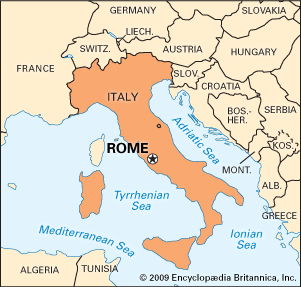 POS: Pupils should be taught about the Viking and Anglo-Saxon struggle for the Kingdom of England to the time of Edward the Confessor       Prior content: When the Romans left Britain, it became open to invasion. Link to Y4 Romans and Y5 Vikings  Who were the Anglo-Saxons?  Anglo Axon Age from AD 410-1066Tribes from  Germany, Denmark and the Netherlands There were 3 tribes, the Angles, the Saxons and the Jutes. The Angles settled in Northern England and East AngliaThe Saxons settled in Southern England.Key Vocabulary Burh- A well defended Saxon town Hoard- Items buried and leftInterpretation- One person’s view of an event in history Invasion- Attacking and conquering another country Martyr- Someone who dies for what they believe in 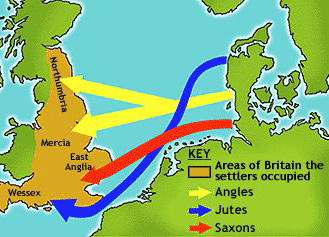 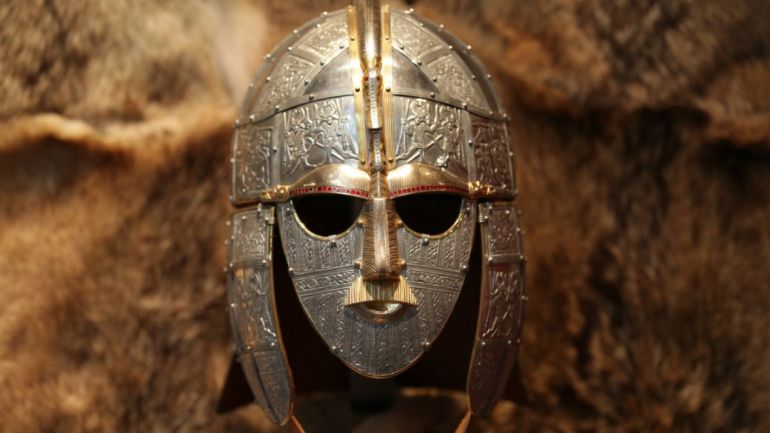 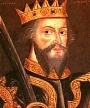 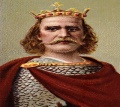 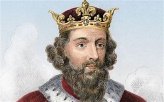 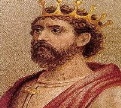 Kingdoms East Anglia-  A small independent kingdom of the Angles, which was formed in the 6th Century in the wake of the Anglo-Saxon settlement of Great Britain. It was incorporated into the Kingdom of England in 918. Mercia was a large Anglo-Saxon kingdom that was centred around the River Trent. For 300 years (between 600 and 900AD) Mercia dominated England south of the River Humber – a period known as the Mercian Supremacy.Wessex was an Anglo-Saxon kingdom in the south of the country. A number of famous Wessex kings have become prominent figures in history, including Alfred the Great and Egbert – the first King of England.Northumbria was another medieval Anglican kingdom. It was originally made up of two separate kingdoms – Bernicia (from around Cumbria) and Deira (from around York) – until the two united around the year 654.Key Vocabulary Burh- A well defended Saxon town Hoard- Items buried and leftInterpretation- One person’s view of an event in history Invasion- Attacking and conquering another country Martyr- Someone who dies for what they believe in Danelaw    King Alfred the Great defeated the Vikings in 878 AD, and had them sign a treaty, which governed that the Vikings stick to their own land in north and east England this section of land became known as the Danelaw.Key Vocabulary Burh- A well defended Saxon town Hoard- Items buried and leftInterpretation- One person’s view of an event in history Invasion- Attacking and conquering another country Martyr- Someone who dies for what they believe in BattlesBattle of Eddington- An Anglo-Saxon army led by King Alfred the Great defeated the Great Heathen Army, a collection of Viking warriors led by Guthrum.Battle of Stamford Bridge- This battle took place in the village of Stamford Bridge, in the east riding of Yorkshire. King Harold of England defeated a Viking army led by Harald HardradaBattle of Hastings- 3 weeks after the Battle of Stamford Bridge, King Harold was killed by the Normans at the Battle of Hastings. William of Normandy  became the first Norman King.Key Vocabulary Burh- A well defended Saxon town Hoard- Items buried and leftInterpretation- One person’s view of an event in history Invasion- Attacking and conquering another country Martyr- Someone who dies for what they believe in Key people Alfred the Great 849-899AD- Anglo-Saxon King of Wessex, who was famous for his victories against the Vikings.Edward the Elder- 877-924 AD. He was the son of Alfred the Great. He was the King of Wessex from 899 until his death in 924.Harold Godwinson. He was the last crowned Anglo-Saxon King of England.Edwards the Confessor- 1003-1066.  He was one of the last Anglo-Saxon Kings of England. Failure to leave an heir behind led to the Norman invasion of England in 1066.  Key Vocabulary Burh- A well defended Saxon town Hoard- Items buried and leftInterpretation- One person’s view of an event in history Invasion- Attacking and conquering another country Martyr- Someone who dies for what they believe in 